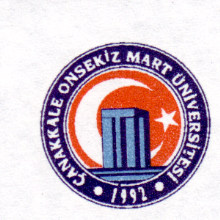 T.C ÇANAKKALE ONSEKİZ MART ÜNİVERSİTESİYABANCI DİLLER YÜKSEKOKULUİŞ SÜRECİSorumlularİş AkışıFaaliyetDoküman / KayıtEvrak Kayıt MemuruGelen evraklar Evrak Kayıt memuru tarafından kayda alındıktan sonra incelenmek üzere yüksekokul sekreterliğine yönlendirilir.Gelen Evrak Kayıt DefteriYüksekokul MüdürüYüksekokul SekreterliğiEvrak Kayıt MemuruEvrak incelenir ve birimlere havale edilir.Gelen evrakların incelenmesi ve Yüksekokul müdürü tarafından görülmesinden sonra dağıtımı yapılır.Mutemet Gerçekleştirme GörevlisiHarcama Yetkilisi MUHASEBE BÜROSU- Performans Programı  koordinasyonunu sağlamak.- Bütçeyi hazırlamak, Ayrıntılı harcama veya finansman programını hazırlamak.- Bütçe İşlemlerini yürütmek  ve kayıtları tutmak.-Ayniyat işlemleri ve kayıtlarını tutmak.- Ödenek gönderme belgesi düzenlemek.- Bütçe ile ilgili rapor hazırlamak.- Stratejik plan,Performans ve bütçe uygunluğunu izlemek.- personel maaş dökümlerinin hazırlanması ve ödeme emri düzenlenmesi.- Personel Görev Yolluk ve Yevmiyelerinin düzenlenmesi.- Ek ders formlarının incelenip,  Ek ders Ücretleri bordrolarının hazırlanması ve ödeme emir belgesinin düzenlenmesi.- Satın alma işlemlerinin programlanması ve faturalarına ilişkin ödeme emir belgesinin hazırlanmasıEvrak Zimmet DefteriÖğrenci işleripersoneliÖğrenci işleri bürosu-Öğrenci başvuru işlemleri -Öğrenci istatistiki bilgilerinin hazırlanması-Öğrenci sınav ve not işlemleri-Öğrenci sınav ve not işlemleri-Öğrenci ile ilgili kurum dışı yazışmalar-Öğrenci belgesi ,transkript belgelerinin hazırlanmasıPersonel İşleri PersoneliPersonel işleri BürosuPersonel sınav başvuru işlemleriPersonel ilk atama ve / veya nakil işlemleriPersonel özlük dosyalarının tutulmasıPersonel kıdem ve terfii işlemlerinin takibi Personel in emeklilik ve işten ayrılma işlemleriYüksekokul Müdürü Yüksekokul SekreteriEvrak Kayıt SorumlusuYüksekokul SekreteriEvrak Kayıt SorumlusuYüksekokul SekreteriEvrak Kayıt Sorumlusu                          HAYIR                       EVETYüksekokul Sekreteri Hüseyin ÇINARÜniversite içi ve dışı yazışma işlemlerini yapar.Yazı ve eklerinin doğru ve tam olup, olmadığı incelenir.Evrakın paraf ile ilgili imzaları tamamlanır.Dışarıya giden evrak kayıt defteri’ ne kayıt edilir.Paraflı suretleri ilgili dosyasında muhafaza edilir.Kayıt edilen evrak ilgili birime veya daire başkanlığına zimmet defteri ile teslim edilir.Resmi Yazışma Kurallarını Belirleyen Esas ve Usuller Hakkında YönetmelikResmi Yazışma Kurallarını Belirleyen Esas ve Usuller Hakkında YönetmelikResmi Yazışma Kurallarını Belirleyen Esas ve Usuller Hakkında YönetmelikResmi Yazışma Kurallarını Belirleyen Esas ve Usuller Hakkında Yönetmelik Giden Evrak ve Evrak Zimmet defterine kayıt edilir.